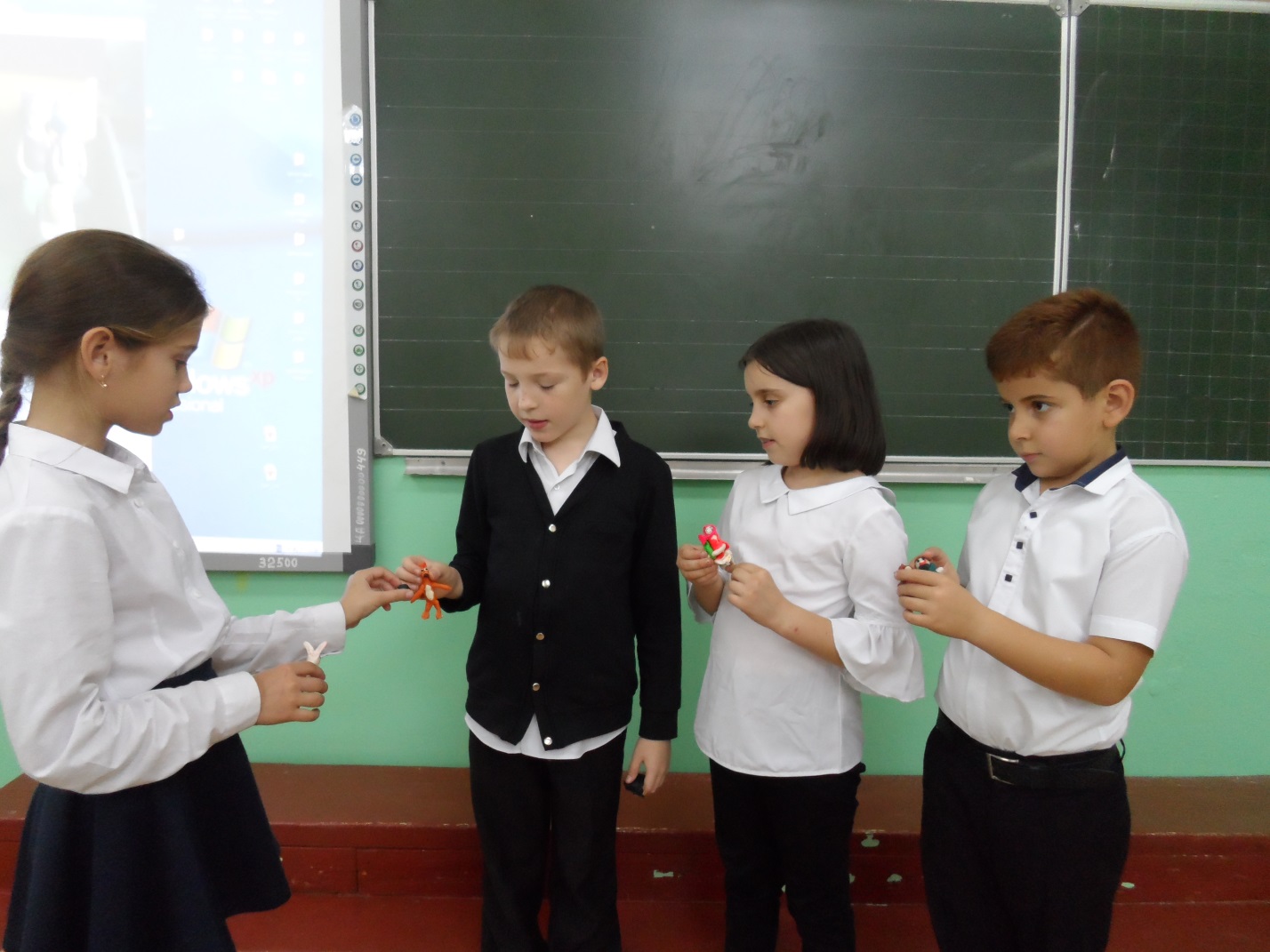 Инсценирование сказки” Колобок”